 Course Deletion Proposal Form[x ]	Undergraduate Curriculum Council  [ ]	Graduate CouncilSigned paper copies of proposals submitted for consideration are no longer required. Please type approver name and enter date of approval.  Email completed proposals to curriculum@astate.edu for inclusion in curriculum committee agenda. 1. Course Title, Prefix and Number2. Contact Person (Name, Email Address, Phone Number)3. Last semester course will be offeredPlease clarify by selecting one of the following:[x ] Remove   from bulletin for   of  [ ] Other   - 4. Student Populationa. The course was initially created for what student population? b. How will deletion of this course affect those students?College, Departmental, or Program Changes5. 	a. How will this affect the college, department, and/or program?The course will be available to graduate students. b. 	Does this program and/or course affect another department?  If yes, provide confirmation of acceptance/approval of changes from the Dean, Department Head, and/or Program Director whose area this affects.	c. Please provide a short justification for why this course being deleted from program.6.  	Is there currently a course listed in the bulletin which is equivalent to this one? If yes, which course(s)? 7.   	Will this course be equivalent to a new course? If yes, what course? Bulletin ChangesPage 326Page 533CD 3803. Service Delivery in Communication Disorders  An introduction to speech languageprograms, their organization and administration. Fifteen hours of clinical observation required.Admission to the Communication Disorders program required. Fall.CD 4063. Multicultural Issues in Communication Disorders Diversity and culturally appropriate intervention procedures and strategies in speech-language-hearing services. Prerequisite,Admission to the Communication Disorders Program. Dual listed as CD 5063. Fall.CD 4103. Fluency Disorders  A study of speech as a time related adaptive behavior. Discussionof various types of fluency disorders, their identification, assessment and intervention. Dual-listedas CD 5103. Spring.CD 4203. Organic Speech Disorders This course examines the characteristics of a numberof organic disabilities that impact human communication. Included in this course are the primaryetiologies of the disability, the salient symptoms of the disability, the real or potential impact of thedisability on the development, use, and maintenance of communication, and the impact of theresulting communication disorders on the client’s life and family. Spring.CD 4254. Neurological Bases and Disorders of Human CommunicationA survey of the normal structure and function of the nervous system in human communication andresulting disorders that occur due to neurological dysfunction. Admission to the CommunicationDisorders program required. Spring.CD 4303. Language Intervention for Individuals with Mild Disabilities   Assessmentprocedures for evaluating language disorders and language intervention procedures for individualswith mild disabilities. Admission to the Communication Disorders program required. Prerequisite,CD 3303 or permission of instructor. Fall.CD 4403. Aural Rehabilitation   Method of instruction in auditory training, speech reading,and hearing aid orientation. Prerequisite, CD 3503 or permission of instructor. Spring.CD 4451. Introduction to Clinical Practice   Management of articulatory and languageimpaired client to include assessment, IEP and lesson plan development, and intervention. Admission to the Communication Disorders program required. Prerequisites, CD 3703, CD 3803, andCD 4303. Demand.CD 4502. Advanced Manual Communication  An advanced course designed to continuedevelopment of basic language skills in American Sign Language and Signing Exact English.Prerequisite, Permission of instructor. Spring.CD 4553. Craniofacial Anomalies and Communication Disorders  A study of the speech,language, hearing, and swallowing disorders associated with cleft palate and other craniofacialsyndromes. Prerequisites, Admission to the UG Program in Communication Disorders. Fall.CD 4703. Articulation and Phonological Disorders Principles and procedures for assessment,treatment, and facilitative techniques in disorders of articulation and phonology affecting variousages and cultures. Admission to the Communication Disorders program required. Prerequisite, CD2203. Dual-listed with CD 5703. Fall.CD 4753. Clinical Practice I Students will provide direct clinical services, gain practice incritical thinking, team-building, assessment, report writing, development of treatment plans, andsession plans. Prerequisites, CD 3803, CD 4303, and CD 4703. Spring.CD 4755. Practicum in Communication Disorders  Clinical experience with clients with speech,language, and acoustical disabilities. Must meet requirements for student teaching. Demand.CD 480V. Special Topics Workshop  A specially designed series of learning experiences toenhance the professional capabilities of speech pathologists. Opportunity for participants to engagein meaningful learning activities and interact with recognized professionals in the field. Course maybe repeated for credit. Demand.CD 4873. Research Problems in Communication Disorders  Individual research problemsin communication sciences and disorders arranged in consultation with the instructor. Restrictedsenior level students in the Department of Communication Disorders. Prerequisites, PSY 3103and 3101, or SOC 3383 and 3381, or COMS 3363, or STAT 3233. Demand.CD 489V. Independent Study in Communication Disorders  Student may engage in studying specific problems in Communicative Disorders. May not be repeated. Prerequisites, Seniorstanding and approval from professor and department chair. Demand.For Academic Affairs and Research Use OnlyFor Academic Affairs and Research Use OnlyCIP Code:  Degree Code:Department Curriculum Committee ChairCOPE Chair (if applicable)Department Chair: Head of Unit (If applicable)                         College Curriculum Committee ChairUndergraduate Curriculum Council ChairCollege DeanGraduate Curriculum Committee ChairGeneral Education Committee Chair (If applicable)                         Vice Chancellor for Academic AffairsInstructions Please visit http://www.astate.edu/a/registrar/students/bulletins/index.dot and select the most recent version of the bulletin. Copy and paste all bulletin pages this proposal affects below. Follow the following guidelines for indicating necessary changes. *Please note: Courses are often listed in multiple sections of the bulletin. To ensure that all affected sections have been located, please search the bulletin (ctrl+F) for the appropriate courses before submission of this form. - Deleted courses/credit hours should be marked with a red strike-through (red strikethrough)- New credit hours and text changes should be listed in blue using enlarged font (blue using enlarged font). - Any new courses should be listed in blue bold italics using enlarged font (blue bold italics using enlarged font)You can easily apply any of these changes by selecting the example text in the instructions above, double-clicking the ‘format painter’ icon   , and selecting the text you would like to apply the change to.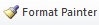 Please visit https://youtu.be/yjdL2n4lZm4 for more detailed instructions.